Maths – 15.6.20LI: To tell the time using o’clock and half pastThere are 2 tasks today and a challenge that I would like you all to complete (if you cannot print, please write or draw the answers in your maths book).1.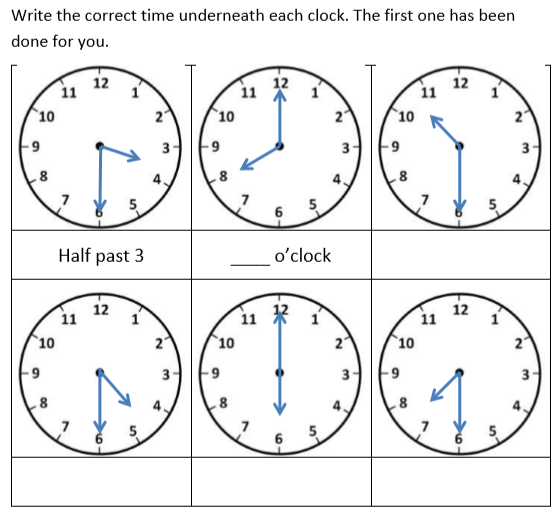 2.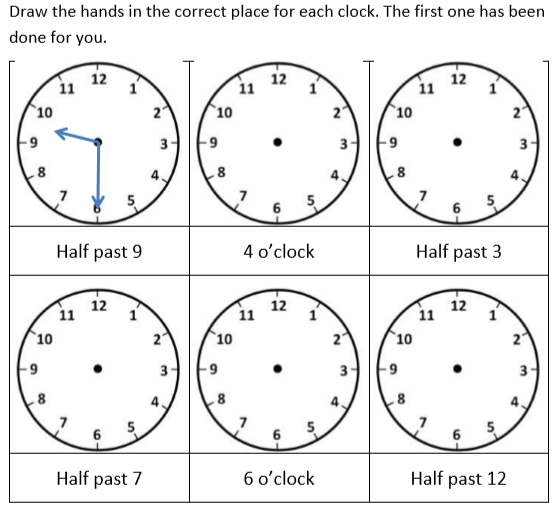 Challenges1.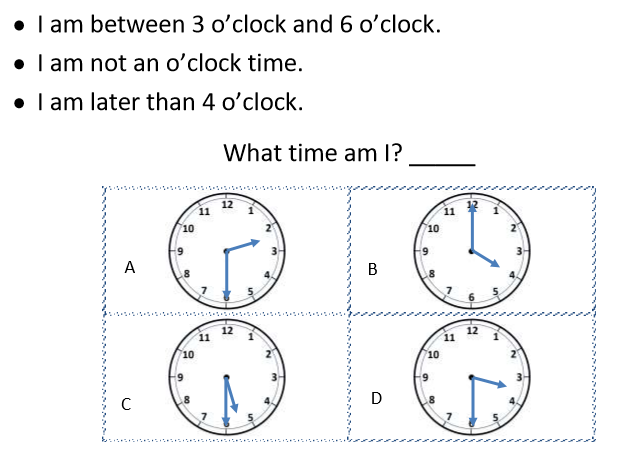 2.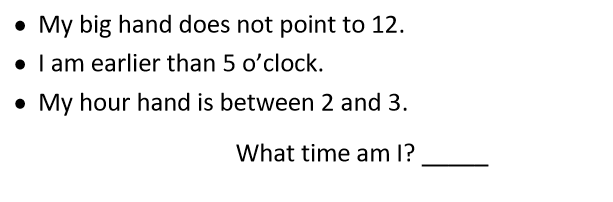 3.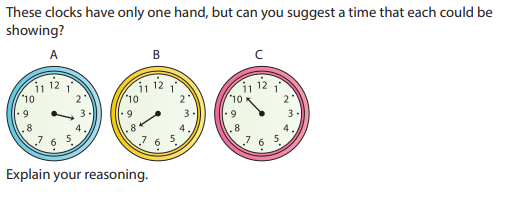 